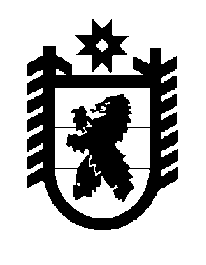 Российская Федерация Республика Карелия    ПРАВИТЕЛЬСТВО РЕСПУБЛИКИ КАРЕЛИЯПОСТАНОВЛЕНИЕот  28 января 2019 года № 30-Пг. Петрозаводск Об утверждении Порядка формирования перечня соглашений 
о приграничном сотрудничестве Республики Карелия В соответствии с пунктом 8 статьи 4 Закона Республики Карелия                  от 3 июля 2018 года № 2261-ЗРК «О некоторых вопросах в сфере приграничного сотрудничества в Республике Карелия»  Правительство Республики Карелия п о с т а н о в л я е т:Утвердить прилагаемый Порядок  формирования перечня соглашений    о приграничном сотрудничестве Республики Карелия.           Глава Республики Карелия 					                  А.О. ПарфенчиковУтвержден постановлениемПравительства Республики Карелияот  28 января 2019 года № 30-П          Порядокформирования перечня соглашений о приграничном сотрудничестве Республики Карелия1. Настоящий Порядок определяет правила формирования органом исполнительной власти Республики Карелия, уполномоченным Правительством Республики Карелия в сфере приграничного сотрудничества (далее – уполномоченный орган), перечня соглашений о приграничном сотрудничестве Республики Карелия (далее – перечень).2. Перечень включает в себя все соглашения о приграничном сотрудничестве, заключенные в соответствии с Федеральным законом                      от 4 января 1999 года № 4-ФЗ «О координации международных и внешнеэкономических связей субъектов Российской Федерации», в том числе соглашения, утратившие силу.3. В перечень включаются следующие сведения:наименование соглашения;наименования сторон соглашения;дата подписания соглашения;дата и номер государственной регистрации соглашения;информация об опубликовании соглашения;сведения о внесении изменений и дополнений в соглашение либо о прекращении действия соглашения;иные сведения (при необходимости).4. Перечень ведется уполномоченным органом в электронном виде и на бумажном носителе.5. Уполномоченный орган ежегодно до 20 января формирует перечень и представляет его в Правительство Республики Карелия для направления в федеральный орган исполнительной власти, уполномоченный на осуществление функций по выработке государственной политики и нормативно-правовому регулированию в сфере приграничного сотрудничества, в сроки, установленные Федеральным законом от 26 июля 2017 года № 179-ФЗ «Об основах приграничного сотрудничества»._______________